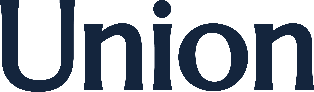 Union Library Volunteer Description
Who: Union Library Volunteer, reporting to the LibrarianWhere: Union Library, Bryntirion House, BridgedWhy:	Volunteer tasks contribute to the ongoing maintenance of the library’s collection and are an important part of its development and care. What:Caring for the print collection may involve—DustingStock checkingShelvingLabeling Book jacketingBook cleaningMaking scans Policies to be aware of when volunteering in the libraryLibrary Collection Management Policy.docxPolicies & Procedures — Union School of Theology (ust.ac.uk)Volunteer Policy, Health and Safety, IT guidelines, Safeguarding